LIGA DE ENSINO DO RIO GRANDE DO NORTE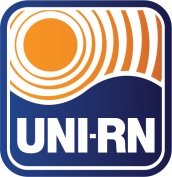 CENTRO UNIVERSITÁRIO DO RIO GRANDE DO NORTEPORTARIAS – ANO 2014NºAssuntoData001/2014Nomeação Coord. do Curso de Engenharia Civil – Fábio Sérgio27 janeiro002/2014Nomeação Fátima Cristina – Depositária do Acervo Acadêmico 05 fever003/2014Criação Curso de Especialização em Nutrição Clínica05 fever004/2014Criação Curso de Especilização em Intervenção Familiar Sistêmica04 abril005/2014Aprov. Ad referendum propostas Estatuto e Regimento do UNI-RN11 junho006/2014Nomeação Comissão de Trâmite Eleitoral para o DCE28 agosto007/2014Criação Curso MBA em Gestão da Inov. e Tecnol. Empreendendorismo29 agosto008/2014Homologação proposta das ativ complem. do XIV CONIC29 agosto009/2014Alteração composição Colegiado de Administração29 agosto010/2014Exoneração Ridalvo Medeiros – Coord. Curso Contábeis29 agosto 011/2014Nomeação Domingos Carvalho – Coord. Curso Contábeis29 agosto012/2014Criação Curso Espec. Gestão da Qualidade na produção alimentos07 outub013/2014Procede alterações Colegiado Tecnologia Gestão Comercial 07 outub014/2014Nomeação Profa. Joseane Alves em substituição provisória CPA28 novem015/2014Estabelece reajuste valor mensalidades para 201528 novem016/2014Alterações membros da CPA28 novem017/2014Procede alterações NDE curso de Enfermagem28 novem018/2014Procede alterações composição Colegiado de Enfermagem28 novem019/2014Procede alterações Composição Colegiado curso de Direito28 novem020/2014Procede alterações Composição NDE Curso Fisioterapia28 novem021/2014Procede alterações composição Colegiado Fisioterapia28 novem022/2014Alteração NDE – Curso de Ciências Contábeis28 novem023/2014Alteração composição Colegiado Curso Ciências Contábeis28 novem024/2014Criação NDE – Curso de Engenharia Civil01 dezem025/2014Criação Colegiado Curso de Engenharia Civil01 dezem026/2014Nomeação Profa. Dra. Vânia Gico – Assessora Assuntos Internacional02 dezem027/2014Nomeação Profa. Marília Rodrigues – Coord. Núcleo Inclusão02 dezem028/2014Alteração membros NDE – Enfermagem02 dezem029/2014Criação Núcleo Carreiras e Egresso do UNI-RN 02 dezem030/2014Designar Profa Ketsia Bezerra Coordenação TCC Enfermagem18 dezem